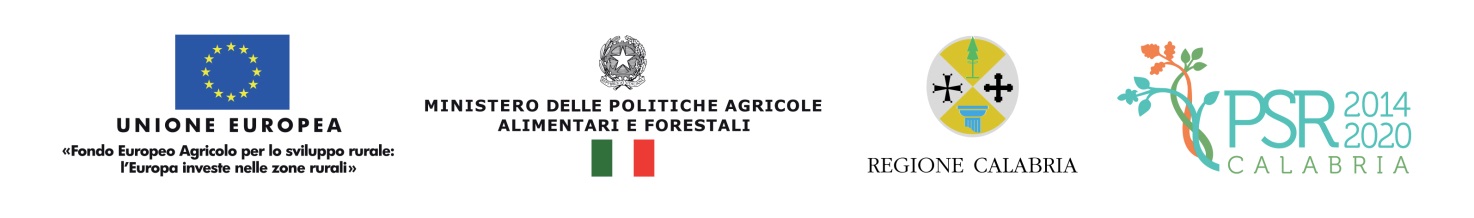  Allegato 1DICHIARAZIONE SOSTITUTIVA DELL’ATTO DI NOTORIETA’(Art. 46 - 47 D.P.R. 28 dicembre 2000, n. 445)Il/la sottoscritto/a ________________________ cod. fisc. _____________________nato/a a _____________________________ Prov. ________________ il _____________________ e residente a ___________________ ___prov. _____in via ________________________________n°_____, tel ___________________ mobile______________________ fax_________________ Nella sua qualità di: □ titolare/possessore della gestione di superfici forestali    P.IVA_________________  pec______________*□ rappresentante legale dell’Associazione di proprietari (denominazione) ____________________________ P.IVA____________________  pec _______________________* con sede in ________________________ Prov. ______ via____________________ n. __________ ,□ rappresentante legale dell’Ente (denominazione) ____________________ P.IVA____________________  pec _______________________* con sede in _______________________ Prov. ______ via____________________ n. __________ , relativamente alla presentazione della domanda di sostegno a valere sulla Misura 8.5.1, consapevole che incorrerà in sanzioni penali nel caso di dichiarazioni non veritiere, di formazione o uso di atti falsi e nella perdita dei benefici (ai sensi degli artt. 75 e 76 del DPR n.445/2000)DICHIARAdi: effettuare lavori, quali forniture di opere, beni e servizi, che rientrano tra le spese ammissibili sotto forma di contributi in natura;non effettuare lavori, quali forniture di opere, beni e servizi, che rientrano tra le spese ammissibili sotto forma di contributi in natura.Relativamente alle condizioni di ammissibilità:di: essere iscritta presso la camera di Commercio, Industria, Agricoltura e Artigianato di_______________________ (____) con i seguenti dati: Codice Fiscale e numero di iscrizione alla CCIAA___________________, data di iscrizione_______________, numero di Repertorio Economico Amministrativo______________, oggetto sociale_____________________________ forma giuridica__________________________;non essere iscritto alla camera di Commercio;che gli interventi di prevenzione sono eseguiti in bosco o all’interno dell’area forestale così come definiti all’art. 4 della L.R. 45/2012;in merito all’estensione delle superfici, di trovarsi nella seguente posizione:superfici boscate di proprietà pubblica e private con estensione uguale o superiore a 100 ettari e in possesso di un Piano di gestione forestale o di uno strumento equivalente;superfici boscate di proprietà privata con estensione superiore a 50 ettari e inferiore a 100 ettari e in possesso di piani poliennali di taglio;superfici inferiori a 50 ettari e in possesso di idonea progettazione secondo le disposizioni previste dai regolamenti.che gli interventi di rinaturalizzazione forestale sono effettuati mediante l’utilizzo di specie diverse da quelle in sito;di non risultare impresa in difficoltà ai sensi degli Orientamenti dell'Unione Europea sugli aiuti di stato nel settore agricolo e forestale (Orientamenti dell’Unione Europea per gli Aiuti di Stato nei Settori agricolo e forestale e nelle zone rurali 2014/C 204/01) e degli Orientamenti dell'Unione per gli aiuti di stato per il salvataggio e la ristrutturazione delle imprese in difficoltà (Comunicazione Commissione Europea 2014/C249/01).Relativamente agli impegni:che gli investimenti selvicolturali saranno realizzati una sola volta sulla stessa superficie nell'arco del periodo di programmazione;che l’uso del materiale vegetale di propagazione è conforme al D.lgs. 386/2003 (di attuazione della Direttiva 1999/105/CE relativa alla commercializzazione dei materiali forestali di moltiplicazione) ed al Decreto legislativo 214/2005 (di attuazione della Direttiva 2002/89/CE concernente le misure di protezione contro l’introduzione e la diffusione nella Comunità di organismi nocivi ai vegetali o ai prodotti vegetali) e l’uso esclusivo di specie autoctone;che gli interventi sono finalizzati alla valorizzazione in termini di pubblica utilità delle foreste e delle aree boschive e saranno accessibili ed al servizio di una moltitudine di cittadini;che il sostegno nell’ambito del presente intervento non porterà ad un aumento sostanziale del valore o del profitto dell’azienda forestale, ma ne aumenterà il valore ambientale, la capacità di adattamento ai cambiamenti climatici e la pubblica utilità degli ecosistemi forestali;di garantire, di non alterare la natura o le condizioni di esecuzione del progetto di investimento e/o di non variare l’assetto proprietario ovvero cessare l’attività per un periodo di almeno 5 anni a decorrere dal saldo finale, salvo ulteriori obblighi di legge specifici;di impegnarsi a mantenere i requisiti e/o impegni previsti dalla misura/intervento nonché quelli afferenti ai criteri di selezione/priorità che determinano l’assegnazione del punteggio ed il riconoscimento del sostegno;di impegnarsi a rispettare le disposizioni in materia di pubblicità ed informazione secondo quanto disciplinato dalla normativa comunitaria e dalle disposizioni procedurali allegate al bando.Relativamente ad altre dichiarazionidi essere consapevole degli obblighi imposti a livello comunitario e nazionale, anche qualora successivi alla presentazione della domanda ancorché prescritti nel PSR 2014-2020 della Regione Calabria;di essere a conoscenza degli obblighi di mantenimento dei criteri di selezione e priorità della Misura/intervento che saranno verificati secondo le modalità e la tempistica individuate nell'Allegato di "Controllo degli Impegni”;di esonerare l'Amministrazione regionale da ogni responsabilità nei confronti di  terzi aventi causa a qualsiasi titolo per il pagamento dell’aiuto richiesto;di essere a conoscenza dei criteri di selezione e riportati nelle disposizioni attuative di riferimento; di essere a conoscenza che, in caso di istruttoria negativa della domanda di aiuto, si procederà all’archiviazione della stessa con conseguente decadenza totale dell’istanza;di essere a conoscenza che i dati che lo riguardano saranno pubblicati in conformità dell'articolo 111 del Reg. (UE) n. 1306/2013 e che tali dati possono essere trattati dagli organi ispettivi e investigativi dell'Unione e degli Stati membri allo scopo di salvaguardare gli interessi finanziari dell'Unione;di fornire tutti i dati di monitoraggio, consentire visite in loco, ispezioni ed ogni ulteriore attività che si renda necessaria ai fini dei controlli;che nei propri confronti non sussistono le cause ostative di cui all’art. 67, comma 8, del D.lvo 06/09/2011, n. 159, che fa divieto di concedere contributi pubblici a soggetti destinatari di prevenzione personale ovvero condannati, anche con sentenza non definitiva ma confermata in grado di appello, per i delitti di criminalità organizzata elencati all’art. 51, comma 3-bis, c.p.p. .Relativamente alla rilevazione dei dati di monitoraggioche  la superficie interessata dall’investimento diretti ad accrescere la resilienza ed il pregio ambientale degli ecosistemi forestali è pari a __________________( Ha).Luogo e data, _______________	Il dichiarante	        ____________________*(L’indicazione della PEC è obbligatoria e deve essere riferita esclusivamente alla ditta/società)(Ai sensi dell’art. 38 del DPR n. 445/2000, la sottoscrizione non è soggetta ad autenticazione ove sia apposta alla presenza del dipendente addetto a riceverla ovvero la richiesta sia presentata unitamente a copia fotostatica, firmata in originale, di un documento d’identità del sottoscrittore).